Anders Mortensen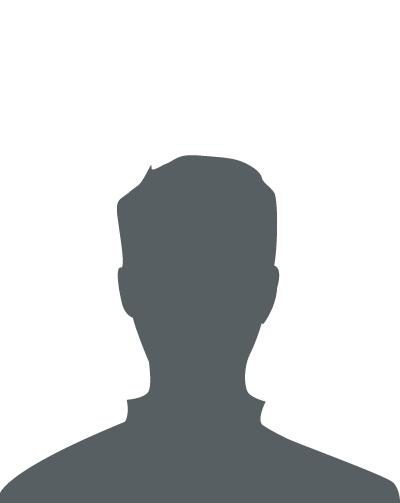 Vermlandsgade 65, 2300 Kbh S 1122 3344am@eksempel.dk LinkedIn: dk.linkedin.com/in/anderslederneVirksomhed ABCTil: Kontaktperson	[Dato]UOPFORDRET ANSØGNING SOM PRODUKTIONSLEDER/FABRIKSCHEFJeg har læst i nyhedsmedierne, at I er i gang med en ekspansiv strategiperiode, hvor I åbner nye produktionslinjer. Samtidig har jeg erfaret via mit netværk, at I arbejder intensivt med drifts- og ressourceoptimering, blandt andet via LEAN i jeres produktion. Jeg har mange års succesfuld erfaring som leder inden for metalindustrien/produktionsområdet, hvilket jeg mener vil være til gavn for, at virksomhed XX opnår sine strategimål.INDDRAGENDE OG ANDERKENDENDE LEDELSESSTIL MOTIVERER TIL TOPPRÆSENTATIONERNår man i en virksomhed har fuld fokus på ekspansion og salg, er det vigtigt at få medarbejderne med på rejsen. For uden motiverede medarbejdere, intet topresultat. Det er min erfaring, at det opnås bedst ved en inddragende ledelsesstil, hvor medarbejderne er velinformeret om processen, og hvor de anderkendes for deres indsats og resultater. Det har skabt gode resultater for mig før hos virksomhed NNN A/S og vil også være min tilgang hos jer virksomhed XX.KOMMUNIKATION ER ESSENSEN I FORANDRINGSLEDELSEAt arbejde med drifts- og ressourceoptimering kan ofte medføre modstand i organisationen, da nogle medarbejdere vil være utrygge og frygte personalereduktioner. Jeg mener, at den bedste måde at komme det i forkøbet på er ved konstant at kommunikere formålet og vise i handling, at den øgede tid bliver brugt på mere spændende opgaver, som medarbejderne er med til at rammesætte inden for den udstukne strategi.ERFAREN PROFIL SKABER RESULTATERSom produktionsleder/fabrikschef hos jer vil jeg kunne tilføre:Succesfuld erfaring som leder inden for metalindustrien/produktionsområdetStor erfaring med styring af kapacitets- og ressourceudnyttelse, som sikrer effektiv produktionFokus på kvalitetsstyring, herunder overholdelse og udvikling af standarder i produktionenAmbitiøs og empatisk ledelsestilgang, som medvirker til bedre performanceStrategisk og taktisk tilgang til jobbet, funderet i det operationelle.Jeg sender også mit CV, hvor I kan læse yderligere om mine erhvervserfaringer og kompetencer. Jeg kommer meget gerne forbi til et personligt møde, hvor jeg kan sætte lidt flere ord på. Jeg vil tillade mig at kontakte jer i næste uge og håber, at vi kan mødes.Med venlig hilsenAnders Mortensen